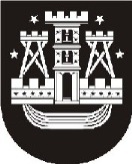 KLAIPĖDOS MIESTO SAVIVALDYBĖS ADMINISTRACIJAKlaipėdos miesto savivaldybės administracija, po Klaipėdos miesto savivaldybės tarybos 2017 m. kovo 10 d. tarybos sprendimo projekto Nr. T1-75 derinimo, pateikia teisės akto projekto antikorupcinio vertinimo pažymą.Prašome įtraukti Projektą į 2017-03-30 Klaipėdos miesto tarybos posėdžio darbotvarkę.PRIDEDAMA. Teisės aktų projektų antikorupcinio vertinimo pažyma, 3 lapai. Viktorija Jakubauskytė-Andriulienė, tel. (8 46)  41 00 53, el. p. viktorija.jakubauskyte@klaipeda.lt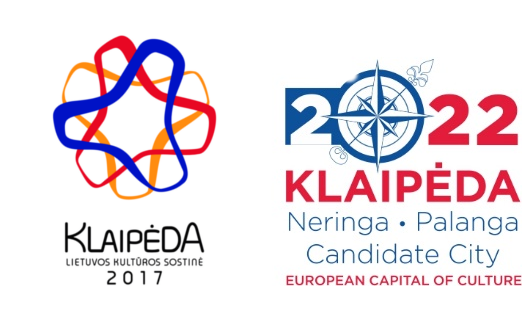 Klaipėdos miesto savivaldybės Merui Vytautui Grubliauskui2017-03-29Nr.TAS-78Klaipėdos miesto savivaldybės Merui Vytautui GrubliauskuiĮNr.Klaipėdos miesto savivaldybės Merui Vytautui GrubliauskuiDĖL 2017 M. KOVO 10 D. TARYBOS SPRENDIMO PROJEKTO NR. T1-75 PATIKSLINIMO NEKEIČIANT ESMĖSDĖL 2017 M. KOVO 10 D. TARYBOS SPRENDIMO PROJEKTO NR. T1-75 PATIKSLINIMO NEKEIČIANT ESMĖSDĖL 2017 M. KOVO 10 D. TARYBOS SPRENDIMO PROJEKTO NR. T1-75 PATIKSLINIMO NEKEIČIANT ESMĖSDĖL 2017 M. KOVO 10 D. TARYBOS SPRENDIMO PROJEKTO NR. T1-75 PATIKSLINIMO NEKEIČIANT ESMĖSDĖL 2017 M. KOVO 10 D. TARYBOS SPRENDIMO PROJEKTO NR. T1-75 PATIKSLINIMO NEKEIČIANT ESMĖSSavivaldybės administracijos direktoriusSaulius Budinas